Kvinde Medicinsk HistorieNavn: ______________________________________________________________________ E-mail: ______________________________________________________________________ Cpr nr. ___________________________  Beskæftigelse: ___________________________   Mobilnr. ___________________________ Medicinske allergier: _______________________ Gynækologisk historie Alder for første menstruation _______ år Antal blødningsdage _______ dage Antal dage mellem blødningerne (fra 1. dag til næste 1. dag) _______ dage Alder for overgangsalder ______ år 	 HPV-vaccination Ja/Nej 	   Smear/celleprøve _______ år 	Mammografi _______ år  Gynækologisk: Har du haft/eller har du: Obstetrisk historie Andet ____________________________________________________  Tidligere eller nuværende lidelser:  Hvis ja, venligst uddybMedicin Tager du medicin nu? Hvis ja, hvilken og for hvad? 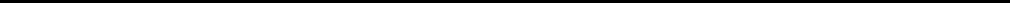 Har du rejst i Zika-virus berørte områder indenfor de seneste 3 mdr.?   Ja_____	Nej _____(Ex. Sydamerika, Asien, nogle afrikanske lande)Kan du have været udsat for smitte med andre smitsomme sygdomme, eksempelvis Abekopper: Ja_____   Nej _____  	Operationer Er du nogensinde blevet opereret i maven eller skeden? (f.eks kejsersnit, blindtarmen, galdeblæren, TVT eller andet) Familiær historik Er der arvelige sygdomme i din nærmeste familie? (Blodslægtninge; børn, forældre, søskende, bedsteforældre, fastre, mostre og onkler) Samtykkeerklæring Undertegnede giver hermed tilladelse til, at JunoIVF må indhente oplysninger fra og videregive oplysninger til min egen læge, speciallæge eller sygehus vedrørende min diagnose, behandling og undersøgelsesresultater relevante for min behandling hos JunoIVF. Som dataansvarlig er Juno IVF forpligtet til at orientere dig om, at dine personlige helbredsoplysninger opbevares i mindst 10 år i klinikken. Du har ret til at se og få udleveret de oplysninger, der er registreret om dig. Du kan ligeledes bede om at få forkerte oplysninger rettet. Et samtykke til videregivelse af oplysninger kan trækkes tilbage. Dette skal dog ske skriftligt.   Du kan læse mere om klinikkens privatlivspolitik på vores hjemmeside www.junoIVF.dk. Jeg giver endvidere samtykke til, at JunoIVF må sende mig beskeder via e-boks.  		Dato: _________________   Underskrift _______________________________________ Højde _______ cm 	 Vægt _______ kg Rygning _______ stk./dag  Alkohol _______ genst./pr. uge      Ja Nej Uddyb Unormalt celleskrab Polypper Muskelknuder Cyster Endometriose Underlivsbetændelse Seksuelt overførte sygdomme Klamydia, Gonore, Syfilis, Herpes, Kondylomer, Hepatitis, HIV (sæt ring om) Barnløshed Gynækologisk kræft Er du seksuelt aktiv? Bruger du prævention nu? Hvis ja, hvilken: Antal graviditeter _______  Antal fødsler _______ Spontane aborter _______ Provokerede aborter _______    Fødselsår  Fødselsuge (normalt uge 40) Normal/Kejsersnit/Kop Komplikationer Ja Nej Ja Nej  Forhøjet blodtryk Blodsygdom Blodpropper Epilepsi Migræne Autoimmun sygdom/Hudsygdom/Gigt Forhøjet kolesterol Kræft Stofskiftesygdom Depression/Angst Ja Nej  Hvis ja, hvem? Forhøjet blodtryk Forhøjet kolesterol Slagtilfælde/blodprop Sukkersyge Stofskiftesygdom Osteoporose (Knogleskørhed) Blødersygdom Brystkræft Kræft i æggestokkene Kræft i tarmen 